3D Printing Request Form 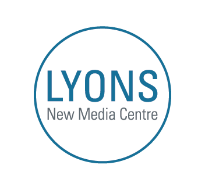 Submitter to fill in sections below. All sections required except phone number. 
Email is used to contact you upon completion of your printing request (phone # is backup).* Note about measurements: Do not submit measurements in anything other than millimetres. This helps us verify the size of the object. If this is an estimate, indicate below in the Notes field to expedite processing.This information is only used to facilitate your request, as well as anonymous statistics of this service, and is not used in any other way, nor provided to any third parties.Ticket # (Lyons staff to assign)Date of submissionContact information Full name (first and last)McMaster email addressPhone number (optional)3D model information Filename (.stl file)Brief description of object (what are we printing for you?)Height in mm (z) *Width in mm (x) *Depth in mm (y) *Other informationWhich course is this for? (If none, say “n/a”)NotesAffiliation with McMaster (undergrad student, grad, staff, faculty)Department or FacultyIs this related to your studies? (Y or N)Did you create this model? (Y or N)